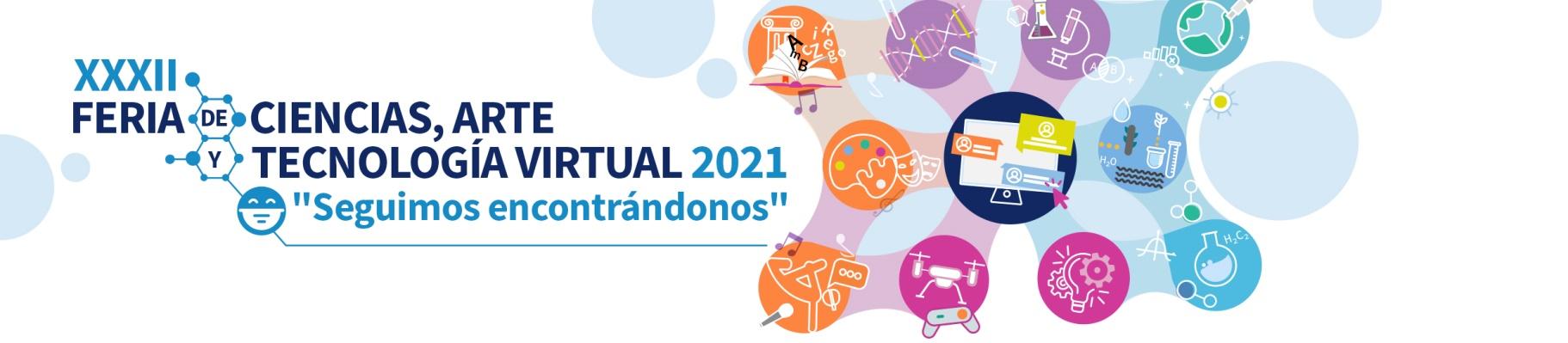 INSTANCIA PROVINCIAL  2021 TÍTULO DEL TRABAJO: “DESDE UN POZO MISTERIOSO”NIVEL:	PRIMARIO				CAMPO DEL CONOCIMIENTO/ESPACIO CURRICULAR/UNIDAD:	LENGUA Y LITERATURA			MODALIDAD: 	COMÚN		SALA/GRADO/AÑO/CICLO/SECCIÓN: CUARTO	CANTIDAD DE ALUMNOS/AS PARTICIPANTES: 19EJE TEMÁTICO: EN RELACIÓN CON LA LITERATURASABERES: LA PARTICIPACIÓN FRECUENTE EN SITUACIONES DE LECTURA, COMPRENSIÓN Y DISFRUTE DE OBRAS LITERARIAS DE TRADICIÓN ORAL Y DE AUTOR CON EL PROPÓSITO DE FORMARSE COMO LECTOR LITERARIO.LA PRODUCCIÓN DE TEXTOS ORALES Y ESCRITOS, DE MANERA COLECTIVA, EN PEQUEÑOS GRUPOS Y/O EN FORMA INDIVIDUAL, CON LA ORIENTACIÓN DEL DOCENTE.DATOS DE LA INSTITUCIÓNNOMBRE: ESCUELA N°15 JOSÉ HERNÁNDEZLOCALIDAD:	BERNASCONI				 TELÉFONO:02925 499283CORREO ELECTRÓNICO: escuela15@lapampa.edu.ar DOCENTES:GALVÁN CAROLINA MAGDALENAIBARRA NATALIARegistro narrativo: “Desde un Pozo Misterioso”Al comenzar a transitar el taller: “Libros como Puentes” propuesto por el Ministerio de Educación de la provincia de La Pampa, pudimos visualizar la importancia de transmitir otros mundos a través de la lectura. El objetivo que se plantea con dicho taller es crear un espacio propicio dentro y fuera del aula, para que los niños descubran el sentido de tomar la palabra, escuchar al otro, leer y escribir. La propuesta didáctica está dirigida a los alumnos de cuarto grado de la Escuela Nº 15, a cargo de las docentes Carolina Galván y Natalia Ibarra. Se destinó un día a la semana (el día viernes) para trabajar y fomentar la lectura de textos literarios de autores pampeanos en el aula, utilizando la metodología bimodal de acuerdo al contexto sanitario que estamos atravesando.Esta situación sanitaria que nos mantiene fuera de las aulas, exige aún más proponer distintas alternativas, recorridos diversos y diferentes agrupamientos para hacer posible el aprendizaje en contextos adversos.La siguiente propuesta busca propiciar un espacio de lectura de textos literarios, para cumplir con este propósito elegimos trabajar con un recorrido lector a través de autores pampeanos, para descubrir, explorar y disfrutar juntos obras de escritores de nuestra provincia. Desde el área de Lengua y Literatura se brindó un espacio destinado a poner en práctica el   análisis y reflexión conjunta en pos de habilitar momentos para acompañar a los estudiantes a poner en juego conocimientos y modos propios de encuentro con el mundo de la literatura. Se coordinó trabajar 80 minutos, los días viernes de manera presencial una burbuja, y con la otra desde sus hogares, a través del uso de plataformas virtuales, como Zoom o Meet. Debido a las dificultades tecnológicas, tuvimos que cambiar la manera de trabajar, ya que el encuentro no permitió que se pudiera llevar a cabo una comunicación favorable entre alumnos y docentes. Por este motivo, utilizamos otras estrategias como audios, videos, fotos, enviadas a los grupos de WhatsApp de las familias. Aquí debemos mencionar el rol de la familia para poder llevar  a cabo esta propuesta, ya que los alumnos que no asistían a la escuela, la familia y los recursos tecnológicos  fueron el nexo para llevar a cabo la comunicación, como así también valoramos  el acompañamiento para llevar a cabo las actividades de cada niño, ya que las mismas se enviaban por grupo de WhatsApp. En cuanto a los conocimientos previos de los alumnos, se trabajó desde la oralidad a través de preguntas disparadoras para activar saberes, más precisamente sobre el cuento y su estructura narrativa generando espacios enriquecedores de intercambios comunicativos.Configuramos la propuesta a partir de los tres momentos de la lectura: los cuales son; el antes, el durante y el después. En cuanto al primer momento, trabajamos a partir del título, la tapa y la contratapa, para formular las primeras hipótesis con respecto a la historia que se podría contar. Durante la lectura, en el primer momento se realizó una lectura modelo, con interrupciones para captar la atención de los alumnos. Más tarde, los alumnos realizaron una lectura individual y después una colectiva, con el fin de llevar a cabo la re narración de los cuentos. Después de la lectura, que es el último momento, trabajamos a partir de preguntas de comprensión lectora, y escrituras individuales reflexionando personalmente sobre fragmentos. Al trabajar con fragmentos del cuento resultó significativo para los alumnos, ya que los invita a la reflexión, a pensar y sentirse parte frente a una situación sobre lo que se está leyendo.Se fomenta de este modo el trabajo con emociones, el sentirse partícipes activos a través de la escucha de cada una de sus voces. En esta instancia ellos se sienten escuchados, valorados, generando en el aula un clima beneficioso en cual pueden poner en palabras sus emociones, y la literatura nos permite este encuentro de escucharnos, de ponernos en un lugar donde afloran los sentimientos. Otra propuesta con respecto a la escritura, y que tuvo buenos resultados, fue trabajar con el título del cuento y un fragmento, imaginando una historia, la cual debieron comparar con el cuento original. Luego de la lectura de cada cuento, se ofreció a cada niño una bitácora personal, en ella debían completar la ficha bibliográfica, apuntes de lectura y una cita de lo leído, sobre lo que más les había gustado del cuento. El uso de las bitácoras es una estrategia que nos permite mantener una conversación a distancia entre lectores y lectoras, y que facilita el encuentro a través del uso de un cuaderno, en el cual cada uno pudo registrar sus emociones después de la lectura. Con ello se busca favorecer la lectura personal y un momento compartido con compañeros y la familia, habilitando espacios en el que se reflejan algunos pensamientos sobre lo leído. Al trabajar de manera bimodal, al ir de casa en casa, la bitácora se convierte en un lugar en el que las conversaciones literarias que hoy no podemos mantener en el aula se trasladan a ese espacio de diálogo diferido, pausado, donde se construye un abanico de lecturas diversas, producidas en otros contextos, en este caso, en sus hogares. Este cuaderno no es una guía de lecturas ni de actividades, sino que con su uso se propone registrar las palabras y reflexiones que surgen de cada lector, se busca que se convierta en algo personal, propio de cada alumno, como así también darle sentido a lo que estamos haciendo. También se dio a conocer la biografía de la autora pampeana Marta Cardozo, a partir de esta lectura surgió el nombre de este trabajo: “Desde un Pozo Misterioso”.A través del recorrido de esta propuesta los logros que vivenciamos es que la literatura genera un espacio de encuentro y reconocimiento de sus propias historias y de otros mundos. Como así también, la importancia de poder poner en papel sus aprendizajes y vivencias personales. Estos aprendizajes se pudieron evidenciar cuando los niños imaginaron diversos significados para cada planta y flor, en el cual salieron valiosas emociones, sentimientos y sensaciones desarrollando en cada uno de ellos la creatividad y la imaginación. Además de las mencionadas actividades tenemos pensado implementar con el grupo clase, llevar la lectura a otros lugares, más precisamente al espacio de la escuela, dónde los alumnos de cuarto compartirán lecturas con sus compañeros de cuarto y tercer grado; invitándolos a sumarse al mundo fantástico de la Literatura, a través de la técnica kamishibai.En cuanto a la evaluación se tomó registro de las actividades implementadas, y el intercambio entre alumno-alumno y entre alumno-docente, que se llevarán a cabo a lo largo de la propuesta. Aquí debemos rescatar o valorar el espacio de la escuela, como un encuentro con el “otro”, atravesado por la Literatura, con lo cual pretendemos formar lectores habituales, y que no se dé solamente en el contexto escolar.  La escuela puede desempeñar el mejor papel en esta puesta en escena de la actitud de lectura, que incluye, entre otras cosas, un tomarse el tiempo para mirar el mundo, una aceptación de “lo que no se entiende” y, sobre todo, un ánimo constructor, hecho de confianza y arrojo, para buscar indicios, construir sentidos, y formar lectores, guiados por el docente para que los alumnos hagan propia la lectura, y construyan significados. 